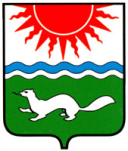 АДМИНИСТРАЦИЯ СОСЬВИНСКОГО ГОРОДСКОГО ОКРУГАПОСТАНОВЛЕНИЕот _____________    №  _____				р. п. Сосьва  О приостановлении отдельных положений постановления администрации Сосьвинского городского округа от 28.01.2014 № 102 «Об обеспечении питанием обучающихся муниципальных казенных и бюджетных общеобразовательных учреждений Сосьвинского городского округа в 2014 году» (с изменениями                       от 10.02.2014 № 146, от 06.06.2014 № 554)В  соответствии с постановлением Правительства Свердловской области                     от 05.03.2014 № 146-ПП «Об обеспечении питанием обучающихся по очной форме обучения в государственных общеобразовательных организациях Свердловской области, муниципальных общеобразовательных организациях, расположенных на территории Свердловской области, обособленных структурных подразделениях государственных общеобразовательных организаций Свердловской области и частных общеобразовательных организациях по имеющим государственную аккредитацию основным общеобразовательным программам, расположенных на территории Свердловской области» (в ред. постановления Правительства Свердловской области от 03.09.2014 № 770), руководствуясь статьями 30.1, 45 Устава Сосьвинского городского округа,  администрация Сосьвинского городского округаПОСТАНОВЛЯЕТ:1. Приостановить действие пункта 4 постановления администрации Сосьвинского городского округа от 28.01.2014 № 102 «Об обеспечении питанием обучающихся муниципальных казенных и бюджетных общеобразовательных учреждений Сосьвинского городского округа в 2014 году» (с изменениями                       от 10.02.2014 № 146, от 06.06.2014 № 554) на срок с 01.09.2014 года                                       до 31.12.2016 года.	         2. Настоящее постановление опубликовать в приложении к газете «Серовский рабочий»  «Муниципальный  вестник».   3. Контроль за исполнением настоящего постановления возложить  заместителя главы администрации Сосьвинского городского округа по экономике и промышленности С.В. Спицину.Глава администрации Сосьвинского городского округа                                                                 Г. Н. Макаров